Aspirational FuturesMulti Academy Trust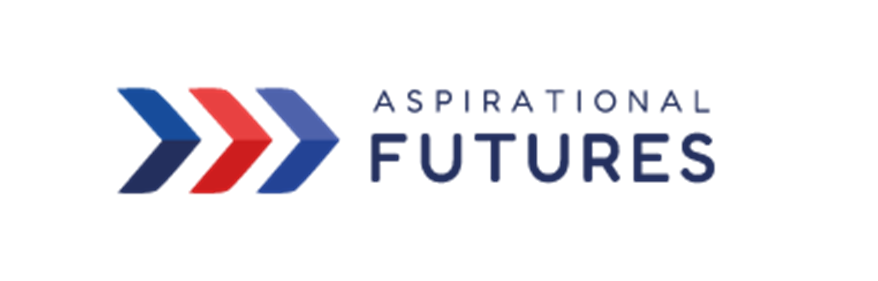 Stage 2: Formal Complaints FormStage 2: FORMAL COMPLAINTS FORMPlease complete all yellow-shaded areas.Please email your completed form to:Balshaw Lane Primary School via sbm@balshawlane.co.uk Gillibrand Primary School via sbm@gillibrandprimary.co.uk Parklands High School via admin@parklandsacademy.co.uk Walton le Dale High School via admin@wldhigh.co.uk SchoolName of childName of complainantComplaint contact detailsTelephone: Email: Date complaint submittedDetails of complaintDetails of complaintPlease detail your desired outcome of the complaintPlease detail your desired outcome of the complaint